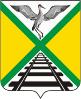 СОВЕТ МУНИЦИПАЛЬНОГО РАЙОНА«ЗАБАЙКАЛЬСКИЙ РАЙОН»VI - СОЗЫВАРЕШЕНИЕп.г.т. Забайкальск28 февраля 2020 года                                                                                 № 335Об отказе в удовлетворении протеста прокуратуры Забайкальского района от 23.12.2019 г.№07-22-2019/5912   Рассмотрев протест  прокуратуры  Забайкальского района от 23.12.2019 года №07-22-2019/5912 на решение Совета муниципального района «Забайкальский район» от 29.11.2019 №301 «О передаче части полномочий муниципальным районом «Забайкальский район» сельскому поселению «Даурское» руководствуясь Уставом муниципального района «Забайкальский район» Забайкальского края, Совет муниципального района «Забайкальский район» решил:  1.В удовлетворении протеста прокуратуры  Забайкальского района от 23.12.2019 года №07-22-2019/5912 на решение Совета муниципального района «Забайкальский район» от 29.11.2019 №301 «О передаче части полномочий муниципальным районом «Забайкальский район» сельскому поселению «Даурское» отказать. 2.Направить настоящее решение в прокуратуру Забайкальского района. 3.Настоящее решение вступает в силу после его подписания. 4.Опубликовать (обнародовать) настоящее решение  в порядке, установленном Уставом муниципального района «Забайкальский район»  и разместить  на официальном сайте муниципального района «Забайкальский район» в информационно-телекоммуникационной сети «Интернет» www.zabaikalskadm.ruПредседатель Совета муниципального района«Забайкальский район»                                                                     В.И.Сигунова 